JIJO	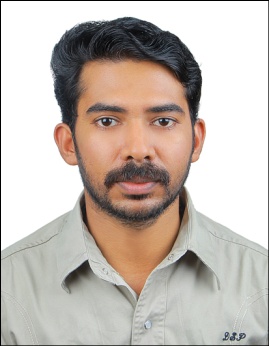 Email: jijo.387724@2freemail.com Career ObjectiveTo increase productivity by making work site Safe, Health & Environment Friendly. To work in challenging Environment that would lead to the fulfillments of both corporate and personal goals in the field of safety and fire Engineering.		Academic Qualification 2008DIPLOMA IN MECHANICAL ENGINEERING (Technical Board of Kerala)GOVT.POLYTECHNIC COLLEGE KOTTAYAM2005PLUS TWO (Board of Higher Secondary Examination Kerala)ST. ANTONY’S COLLEGE. KANJIRAPALLY2003SSLC (Board of public Examination Kerala)ASSUMPTION HIGH SCHOOL. PALAMPRATechnical Qualification2015NEBOSH IGC (National Examination Board in Occupational Safety and Health UK)ARBRIT SAFETY & ENGINEERING SOLUTIONS (P) LTD. ERNAKULAM2015ISOH IN MANAGING SAFETY (Institution of Occupational Safety and Health)ARBRIT SAFETY & ENGINEERING SOLUTIONS (P) LTD. ERNAKULAM2014DHSM (Diploma in Health and Safety Management IIRSM Approved)ACENTRIA SAFETY SOLUTIONS (INDIA) PRIVATE LIMITED. ERNAKULAM2011DFSE (Diploma in Fire and Safety Engineering)SKILLS INDIAN INSTITUTE OF DEVELOPMENT TECHNOLOGY. KOLLAM	  	Experience 17.11.2018 - Till The DateContract Resources Petrochem Services (I) Pvt. Ltd. in Jamnagar as  Safety Officer in  Shutdown Job 01.02.2017 - 29.09.2018 ( 1.7 Year )       M/s Accurate Logistics under Larsen & Toubro Hydrocarbon Engineering for                  Reliance Industries Ltd. J3 Project, JAMNAGAR as SAFETY SUPERVISOR.05.05.2015 - 22.12.2016 ( 1.7 Year )                        ASW Projects Pvt. Ltd under M/S ISGEC HEAVY ENGINEERING LTD at IREP, BHARATH                         PETROLEUM CORPORATION LTD, KOCHI REFINERY as SAFETY OFFICER.15.11.2011 - 20.12.2014 ( 3 Year )                    Electromech Fire Fighters Ltd Mumbai, as SAFETY Supervisor ( Under Contract )Roles & Responsibilities	Undertake daily site inspection, recording of observation and following up till their rectification.Ensuring delivery of tool box talk before starting the activity.Reviewing permit to work (PTW) and safety task assignment (STA) of all activities.Ensuring the effective implementation of Gang safety Leader, Just A Minute (JAM) and One to One Communication at site.Preparing daily HSE Performance statistics for every WBS/Section Head/Engineers/Sub-contractors as per credible system.Reporting accident/incident occurred at site and coordinating in investigation.Maintaining inspection records of power tools, lifting tools & tackles, full body harness, ladders.Checking and maintaining records of workmen & staffs height pass and worker’s trade validation cards, Worker’s HSE passport.Organize, coordinating & maintaining records for Job specific training such as material handling, Rigging awareness, permit to work, confined space, JSA/STA , Scaffolding , Hot works etc.Carry out the site safety inspection as per RIL Procedure such as Electrical safety, scaffolding platforms, lifting machines, housekeeping inspection.Attended Training Program at Reliance Confined Space awareness                                                               4. JSA/STAWorking at Height                                                                                     5.  LeadershipPermit to Work                                                                                          6.  Electrical Safety                        StrengthsProactive and Safe working attitude                                           4.  Team attitudeCommercial awareness and business understanding             5.  Highly motivatedHard working                                                                                    6. Team Co-ordinationPersonal ProfileName 			:	JijoAge & Date of Birth	:	32 years, 22 September 1986           Sex			:	Male                                                        Religion, Caste	:	Christian, RCSCLanguage Known	: 	English,Hindi, Malayalam